國立羅東高工活動彙報表處室： 輔導室1.活動名稱：104年度模擬面試活動2.活動日期：104.5.253.活動地點：輔導室4.活動主題：高三推甄模擬面試5.活動講師：明志科技大學教授、本校教師 6.活動目的：增進學生模擬面試技巧7.活動參加對象：本校學生8.活動記錄：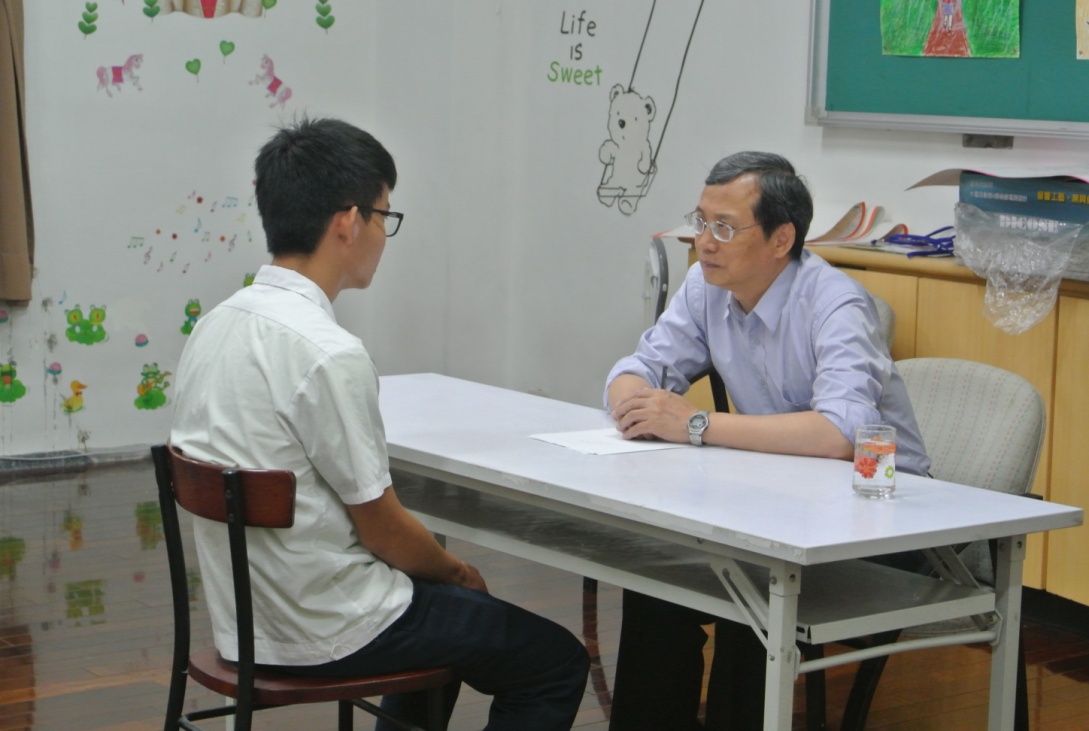 教授實際模擬面試演練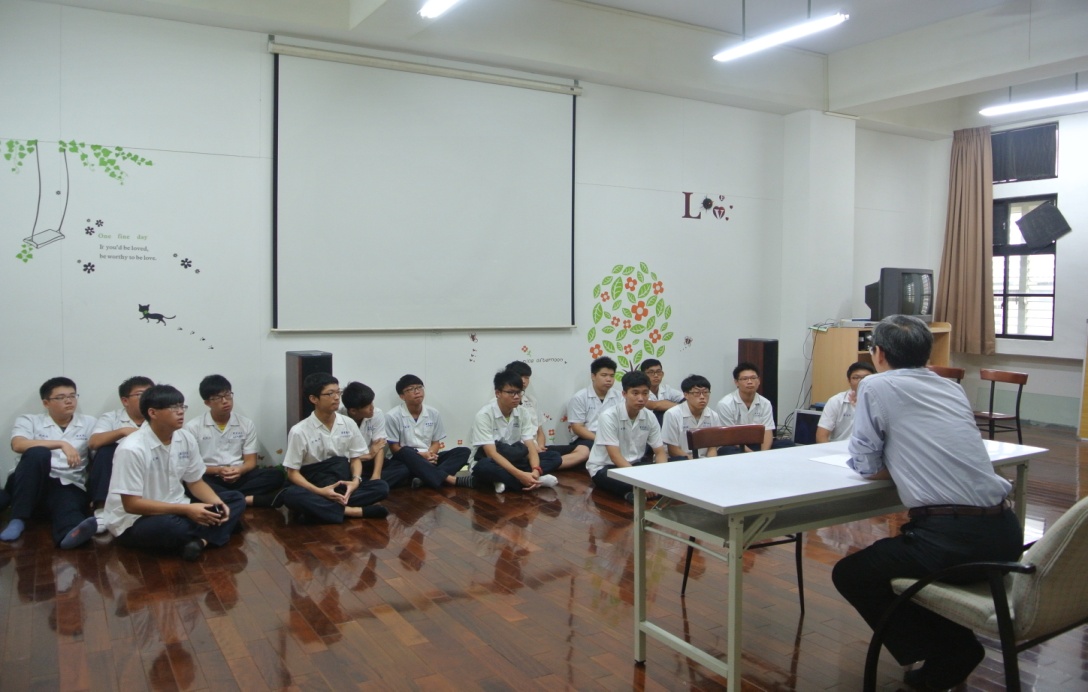 學生認真聆聽教授分享模擬面試技巧